                                                         Working from home Year Group overview   		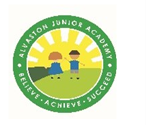 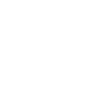 Year Group: 4Week Beginning: 8.6.2020Overview:Teacher to plan:Focus:Task:Deadline:To be marked- yes or noMrs BoerderMathsTimes tablesThis is the Monster Multiplications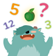 Maths: Focus – TimeCan you help Mr Wolf tell the time? Complete the sentences with the correct time. 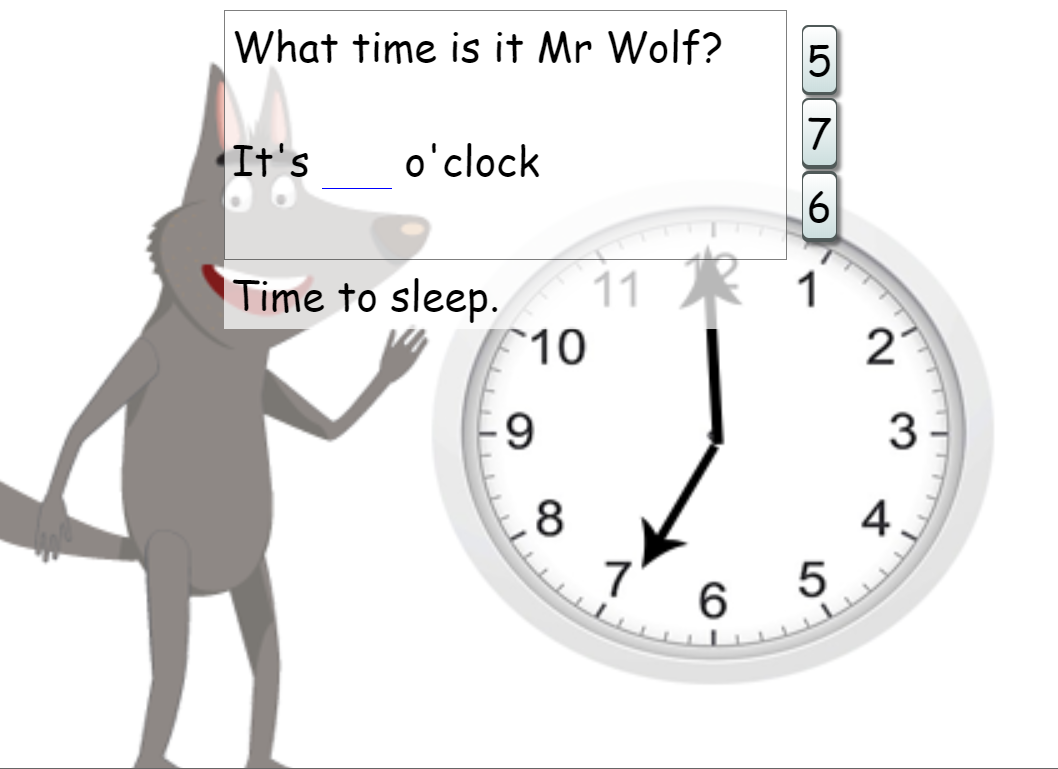 Try these first.......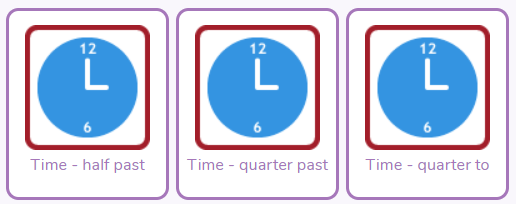 Then try these.......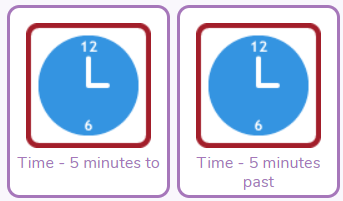 Now try all of the times mixed up!......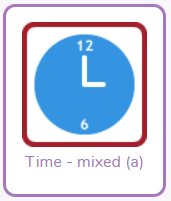 Friday 12th JuneBrief comment/symbolTopicPurple Mash -Romans: 2do- Read the information then write about the Celts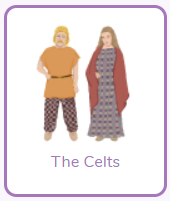 Science: You might want to watch the sounds slideshow again before you try this! 2do- Play the sounds quiz . Can you get full marks?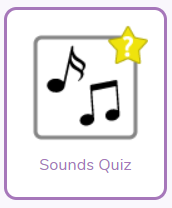 Friday 12th JuneYesComputingPurple Mash – Coding, Haunted Scene - Learn to move spooky sprites!Switching background – Learn how to create a switch that remembersFriday 12th JuneBrief comment/symbolMr FindlaterWell Being - DOJOWell-being task for the week is:  
Have a go at Meditation ! Why? It...Helps you to enjoy the present momentTeaches breathing techniques that decrease anxiety and increase focus  If do for a long time it can change your brain so you are calmerTry one of this routine designed for children. If you like it there are lots more online. 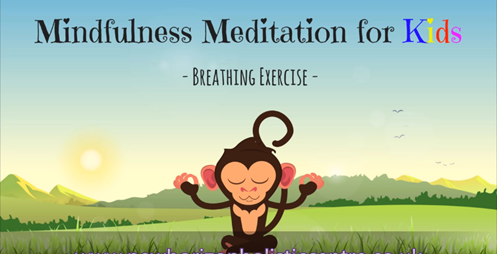   https://www.youtube.com/watch?v=Bk_qU7l-fcU﷟HYPERLINK "https://www.youtube.com/watch?v=R-BS87NTV5I"Chn not expected to spend more than 1 hour on this.No- but children are encouraged to share a photograph with their teacher. Creative Task - DOJO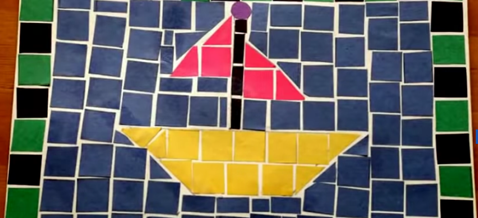 Create your own Mosaic 
These video shows you how... https://www.youtube.com/watch?v=3yQ4yQOyPrk and https://www.youtube.com/watch?v=s3Lxyqn42eU The Romans used to make Mosaics, these are one of the things they brought to the UKYour mosaic can be of anything you like, something that has helped you in lockdown or copy a picture from a bookYou can use coloured paper or cut out pictures from old magazines/newspapersIf you don’t have any coloured paper to use at all you can draw somethingSend your teacher a picture!Chn not expected to spend more than 1 hour on this.No- but children are encouraged to share a video with their teacher. JointReading Focus: Prepare a ‘reading challenge/interesting task or competition for the week.Read an extract/story and upload to dojo. Signpost to read First News weeklyChallenge:Ongoing through the week. Some- the first 2 brief comment or symbol –children should be encouraged to respond to the other challenges via dojo.Purple MashMaths, computing and topic tasks have been set as ‘To dos’
Maths: Focus – TimeCan you help Mr Wolf tell the time? Complete the sentences with the correct time. 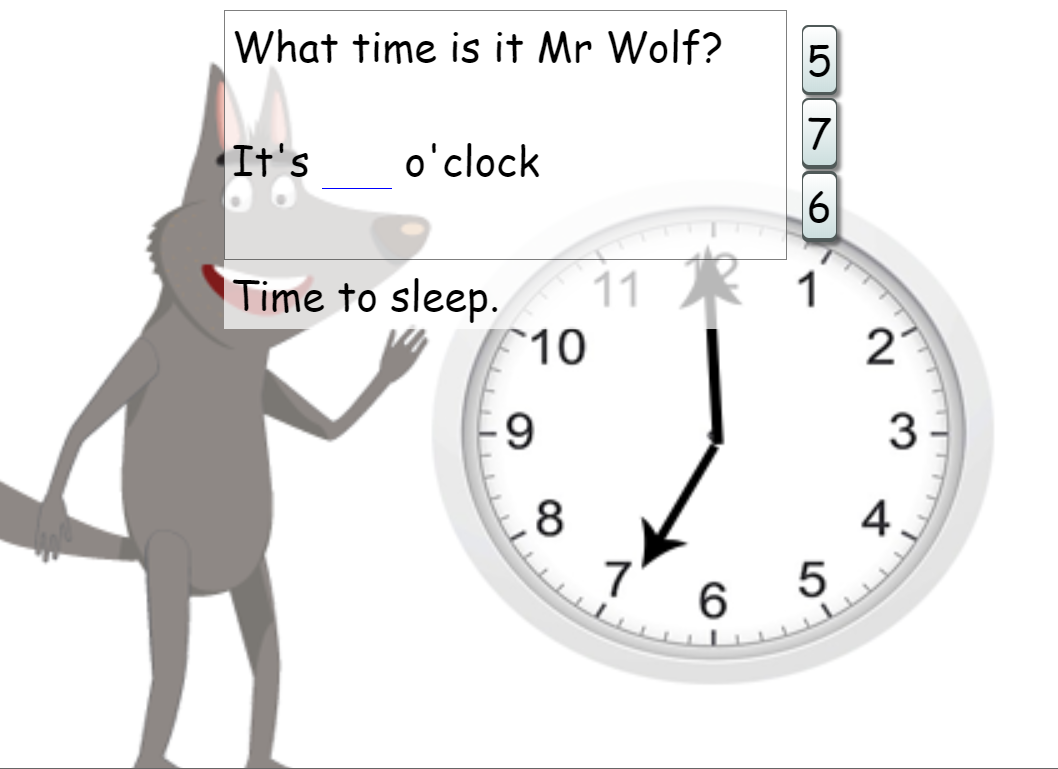 Try these first.......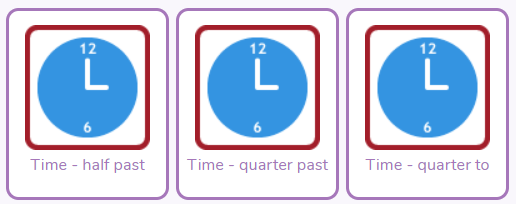 Then try these.......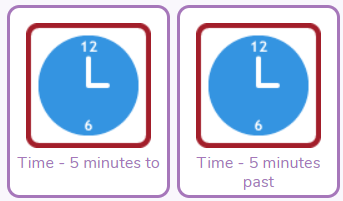 Now try all of the times mixed up!......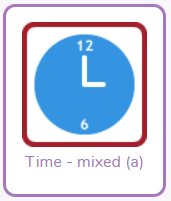  Coding, Learn to move spooky sprites!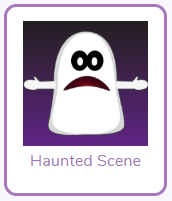 Learn how to create a switch that remembers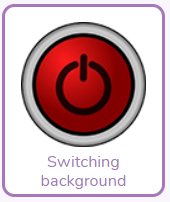 TIP: Use the videos and hint section if you get stuck! Topic -Romans:Read the information then write about the Celts. You will need to click on the ’more’ button shown by the red arrow to show the information, and you can do extra research online if you want!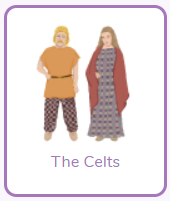 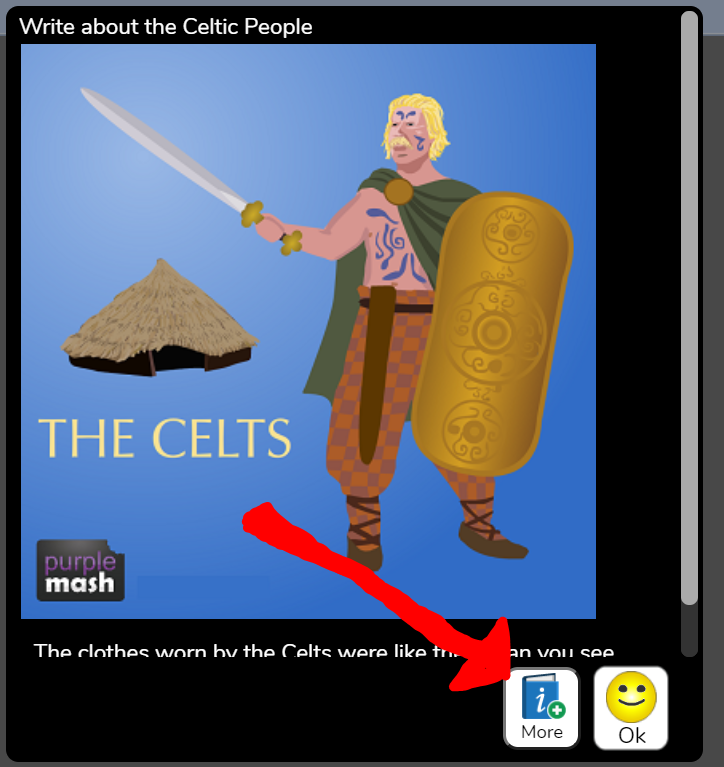 Science: You might want to watch the Sounds slideshow again before you try this! 2do- Play the sounds quiz. Can you get full marks?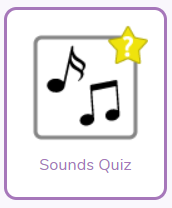   Daily Times Tables: This is the Monster Multiplications 2do! Are you improving each week?
Please remember to try your best and have a go at the activities. Please don’t feel pressured or anxious about completing all tasks as we are well aware that home-life does not look the same in every house.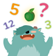 Class DojoWell-being task for the week is:  
Have a go at Meditation ! Why? It...Helps you to enjoy the present momentTeaches breathing techniques that decrease anxiety and increase focus  If you do it for a long time it can change your brain so you are calmerTry this routine designed for children. If you like it there are lots more online. 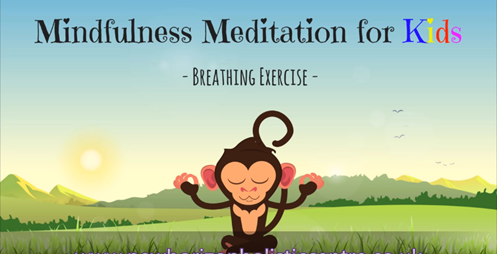   https://www.youtube.com/watch?v=Bk_qU7l-fcU Creative task for the week is: 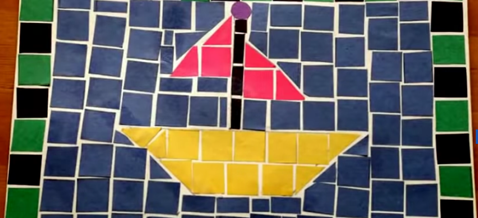 Create your own Mosaic 
These video shows you how... https://www.youtube.com/watch?v=3yQ4yQOyPrk and https://www.youtube.com/watch?v=s3Lxyqn42eU As you know, he Romans used to make Mosaics, these are one of the things they brought to the UKYour mosaic can be of anything you like, something that has helped you in lockdown or copy a picture from a book, or use the mosaic you created on Purple Mash.You can use coloured paper or cut out pictures from old magazines/newspapersIf you don’t have any coloured paper to use at all you can draw somethingSend your teacher a photo!Reading